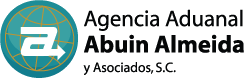 DECLARACION DE NO PARENTESCOFO-ABA-RH-19REV 00Yo, __________________________________ postulante al cargo de ____________________________________    me identifico con  CREDENCIAL DE ELECTOR con N°_____________________________ , con domicilio:_____________________________________________________________________________________________con pleno conocimiento.Declaro:Que, no tengo ninguna relación de parentesco, no soy cónyuge ni concubino, ni me une vinculación laboral directa que ponga en duda mi participación con ningún empleado de la Agencia Aduanal Abuin Almeida y Asociados, S.C.,.FECHA:______________________________________.                              ___________________________                    Nombre completo y Firma